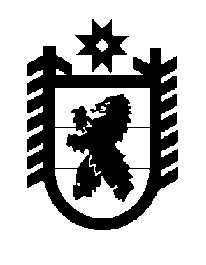 Российская Федерация Республика Карелия    ПРАВИТЕЛЬСТВО РЕСПУБЛИКИ КАРЕЛИЯРАСПОРЯЖЕНИЕот  25 июля 2016 года № 559р-Пг. Петрозаводск В соответствии с частью 11 статьи 154 Федерального закона от 22 августа   2004 года № 122-ФЗ «О внесении изменений в законодательные акты Российской Федерации и признании утратившими силу некоторых законодательных актов Российской Федерации в связи с принятием федеральных законов «О внесении изменений и дополнений в Федеральный закон «Об общих принципах организации законодательных (представительных) и исполнительных органов государственной власти субъектов Российской Федерации» и «Об общих принципах организации местного самоуправления в Российской Федерации», учитывая решение Совета Медвежьегорского муниципального района 
от 24 марта  2016 года № 281  «Об утверждении перечня имущества, предлагаемого к передаче из муниципальной собственности в государственную собственность Республики Карелия»:1. Утвердить прилагаемый перечень имущества, передаваемого из муниципальной собственности муниципального образования «Медвежьегорский муниципальный район» в государственную собственность Республики Карелия.2. Государственному комитету Республики Карелия по управлению государственным имуществом и организации закупок совместно с администрацией муниципального образования «Медвежьегорский муниципальный район» обеспечить подписание передаточного акта.3. Право собственности Республики Карелия на указанное в распоряжении имущество возникает с момента подписания передаточного акта.           ГлаваРеспублики  Карелия                                                              А.П. ХудилайненУтвержден распоряжением Правительства Республики Карелияот 25 июля 2016 года № 559р-ППЕРЕЧЕНЬ имущества, передаваемого из муниципальной собственности муниципального образования «Медвежьегорский муниципальный район» в государственную собственность Республики Карелия_______________№ п/пНаименование имуществаАдрес местонахождения имуществаИндивидуализирующие характеристики имущества1234Акриловые световые панелиг. Медвежьегорск, ул. Горького, д. 7 инвентарный номер 55003356, балансовая стоимость 9733 рубляАкриловые световые панелиг. Медвежьегорск, ул. Горького, д. 7 инвентарный номер 55003238, балансовая стоимость 9733 рубляАудиостудияг. Медвежьегорск, ул. Горького, д. 7 инвентарный номер 55003331, балансовая стоимость 7210 рублейСиденье-трансформер для релаксацииг. Медвежьегорск, ул. Горького, д. 7 инвентарный номер 55003354, балансовая стоимость 8308 рублейСиденье-трансформер для релаксацииг. Медвежьегорск, ул. Горького, д. 7 инвентарный номер 55003355, балансовая стоимость 8308 рублейФибролампа с источником питанияг. Медвежьегорск, ул. Горького, д. 7 инвентарный номер 55003239, балансовая стоимость 8651 рубльАэронизатор АФЗМ (лампа Чижевского)г. Медвежьегорск, ул. Горького, д. 7 инвентарный номер 55003399, балансовая стоимость 3002 рубляКресло с наполнителем г. Медвежьегорск, ул. Горького, д. 7 инвентарный номер 55003271, балансовая стоимость 7506 рублейКресло с наполнителем г. Медвежьегорск, ул. Горького, д. 7 инвентарный номер 55003402, балансовая стоимость 7506 рублейТактильно-световая пузырьковая трубаг. Медвежьегорск, ул. Горького, д. 7 инвентарный номер 55003398, балансовая стоимость 3753 рубляМузыкальное кресло- подушкаг. Медвежьегорск, ул. Горького, д. 7 инвентарный номер 55003240, балансовая стоимость 11175 рублей1234Компьютер Сплайн BENOинвентарный номер 55003379, балансовая стоимость 26077 рублейКомпьютер LG инвентарный номер 55003365, балансовая стоимость 32397 рублейФаксинвентарный номер 55003343, балансовая стоимость 7242 рубляПринтер ML 1645инвентарный номер 55003392, балансовая стоимость 4600 рублейСтол письменныйинвентарный номер 55003394, балансовая стоимость 3500 рублейСтол письменныйинвентарный номер 55003395, балансовая стоимость 3500 рублейСтол компьютерныйинвентарный номер 55003389, балансовая стоимость 9809 рублейСтеллаж для документов инвентарный номер 55003387, балансовая стоимость 3300 рублейСтеллаж для документов 2инвентарный номер 55003386, балансовая стоимость 3700 рублейСтеллаж для документов 1инвентарный номер 55003385, балансовая стоимость 3300 рублейШвейная машинка «Джуки»инвентарный номер 55003363, балансовая стоимость 51000 рублейШвейная машина «Чайка»инвентарный номер 55003340, балансовая стоимость 3610,25 рубляШвейная машина «Чайка»инвентарный номер 55003373, балансовая стоимость 3610,25 рубляАвтомашина Fiat DucatoVIN Z7G244000AS010699, 2009 год выпуска, инвентарный номер 5500228, балансовая стоимость 789500 рублей1234Русская пирамида балансовая стоимость 1501 рубльСтол письменныйбалансовая стоимость 2250 рублейСтол письменный балансовая стоимость 2250 рублейСтол детскийбалансовая стоимость 1200 рублейСтол детскийбалансовая стоимость 1200 рублейТумба выкатнаябалансовая стоимость 2347 рублейТумбабалансовая стоимость 1300 рублейСтул РСООМ (6 шт.)балансовая стоимость 3150 рублейСтул «Престиж» (6 шт.)балансовая стоимость 3780 рублейОверлокбалансовая стоимость 2987 рублейСВЧ-печьбалансовая стоимость 2799 рублейЧайник Polarisбалансовая стоимость 771 рубль